安全评价报告信息公布表机构名称湖北景深安全技术有限公司湖北景深安全技术有限公司湖北景深安全技术有限公司资质证号APJ-（鄂）-002APJ-（鄂）-002委托单位宜都兴发化工有限公司宜都兴发化工有限公司宜都兴发化工有限公司宜都兴发化工有限公司宜都兴发化工有限公司宜都兴发化工有限公司项目名称2万吨/年液体三氧化硫项目2万吨/年液体三氧化硫项目2万吨/年液体三氧化硫项目2万吨/年液体三氧化硫项目2万吨/年液体三氧化硫项目2万吨/年液体三氧化硫项目业务类别石油加工业，化学原料、化学品及医药制造业石油加工业，化学原料、化学品及医药制造业石油加工业，化学原料、化学品及医药制造业石油加工业，化学原料、化学品及医药制造业石油加工业，化学原料、化学品及医药制造业石油加工业，化学原料、化学品及医药制造业安全评价过程控制情况安全评价过程控制情况安全评价过程控制情况安全评价过程控制情况安全评价过程控制情况安全评价过程控制情况安全评价过程控制情况安全评价项目管理项目组长项目组长技术负责人技术负责人过程控制负责人过程控制负责人安全评价项目管理夏  鹏夏  鹏王冬梅王冬梅余海波余海波编制过程报告编制人报告编制人报告提交日期报告提交日期报告审核人报告审批人编制过程鲁小芳、冀仕盛鲁小芳、冀仕盛2021.8.182021.8.18张苛王冬梅安全评价项目参与人员姓名认定专业安全评价师从业识别卡/证书编号安全评价师从业识别卡/证书编号注册安全工程师注册证号是否专职安全评价项目参与人员周智鑫化工工艺035980/S011032000110192001446035980/S01103200011019200144642190219314专职安全评价项目参与人员夏  鹏化工工艺035984/S011032000110192000988035984/S011032000110192000988/专职安全评价项目参与人员吴迎春化工工艺033392/1800000000200430033392/180000000020043042180199403专职安全评价项目参与人员王正飞自动化035979/S011032000110192001415035979/S01103200011019200141542190219274专职安全评价项目参与人员冀仕盛电气012346/0800000000207709012346/0800000000207709/专职安全评价项目参与人员鲁小芳安全036168/S011032000110193000940036168/S011032000110193000940/专职安全评价项目参与人员张  苛化工工艺/化工机械028935/1600000000200959028935/160000000020095942180199401专职安全评价项目参与人员余海波机械036169/S011032000110193001025036169/S011032000110193001025/专职安全评价项目参与人员王冬梅化工工艺030942/S011032000110191000567030942/S01103200011019100056742180175741专职项目简介项目简介项目简介项目简介项目简介项目简介项目简介宜都兴发化工有限公司是湖北兴发化工集团股份有限公司（简称兴发集团）的控股子公司。宜都兴发公司成立于2009年，位于兴发集团宜都绿色生态产业园内（宜都市枝城镇三板湖村），法人代表郑光明，注册资本337650万元，现有职工990人。宜都兴发化工有限公司现有年产80万吨和120万吨硫磺制酸装置各一套，年产8000吨液体三氧化硫生产装置一套。为进一步满足企业发展的需求，公司建设了年产2万吨液体三氧化硫生产装置，配套建设了液体三氧化硫储罐区及泵区域等辅助设施。本次验收范围为年产2万吨液体三氧化硫生产装置、液体三氧化硫储罐区及泵区域等辅助设施。宜都兴发化工有限公司是湖北兴发化工集团股份有限公司（简称兴发集团）的控股子公司。宜都兴发公司成立于2009年，位于兴发集团宜都绿色生态产业园内（宜都市枝城镇三板湖村），法人代表郑光明，注册资本337650万元，现有职工990人。宜都兴发化工有限公司现有年产80万吨和120万吨硫磺制酸装置各一套，年产8000吨液体三氧化硫生产装置一套。为进一步满足企业发展的需求，公司建设了年产2万吨液体三氧化硫生产装置，配套建设了液体三氧化硫储罐区及泵区域等辅助设施。本次验收范围为年产2万吨液体三氧化硫生产装置、液体三氧化硫储罐区及泵区域等辅助设施。宜都兴发化工有限公司是湖北兴发化工集团股份有限公司（简称兴发集团）的控股子公司。宜都兴发公司成立于2009年，位于兴发集团宜都绿色生态产业园内（宜都市枝城镇三板湖村），法人代表郑光明，注册资本337650万元，现有职工990人。宜都兴发化工有限公司现有年产80万吨和120万吨硫磺制酸装置各一套，年产8000吨液体三氧化硫生产装置一套。为进一步满足企业发展的需求，公司建设了年产2万吨液体三氧化硫生产装置，配套建设了液体三氧化硫储罐区及泵区域等辅助设施。本次验收范围为年产2万吨液体三氧化硫生产装置、液体三氧化硫储罐区及泵区域等辅助设施。宜都兴发化工有限公司是湖北兴发化工集团股份有限公司（简称兴发集团）的控股子公司。宜都兴发公司成立于2009年，位于兴发集团宜都绿色生态产业园内（宜都市枝城镇三板湖村），法人代表郑光明，注册资本337650万元，现有职工990人。宜都兴发化工有限公司现有年产80万吨和120万吨硫磺制酸装置各一套，年产8000吨液体三氧化硫生产装置一套。为进一步满足企业发展的需求，公司建设了年产2万吨液体三氧化硫生产装置，配套建设了液体三氧化硫储罐区及泵区域等辅助设施。本次验收范围为年产2万吨液体三氧化硫生产装置、液体三氧化硫储罐区及泵区域等辅助设施。宜都兴发化工有限公司是湖北兴发化工集团股份有限公司（简称兴发集团）的控股子公司。宜都兴发公司成立于2009年，位于兴发集团宜都绿色生态产业园内（宜都市枝城镇三板湖村），法人代表郑光明，注册资本337650万元，现有职工990人。宜都兴发化工有限公司现有年产80万吨和120万吨硫磺制酸装置各一套，年产8000吨液体三氧化硫生产装置一套。为进一步满足企业发展的需求，公司建设了年产2万吨液体三氧化硫生产装置，配套建设了液体三氧化硫储罐区及泵区域等辅助设施。本次验收范围为年产2万吨液体三氧化硫生产装置、液体三氧化硫储罐区及泵区域等辅助设施。宜都兴发化工有限公司是湖北兴发化工集团股份有限公司（简称兴发集团）的控股子公司。宜都兴发公司成立于2009年，位于兴发集团宜都绿色生态产业园内（宜都市枝城镇三板湖村），法人代表郑光明，注册资本337650万元，现有职工990人。宜都兴发化工有限公司现有年产80万吨和120万吨硫磺制酸装置各一套，年产8000吨液体三氧化硫生产装置一套。为进一步满足企业发展的需求，公司建设了年产2万吨液体三氧化硫生产装置，配套建设了液体三氧化硫储罐区及泵区域等辅助设施。本次验收范围为年产2万吨液体三氧化硫生产装置、液体三氧化硫储罐区及泵区域等辅助设施。宜都兴发化工有限公司是湖北兴发化工集团股份有限公司（简称兴发集团）的控股子公司。宜都兴发公司成立于2009年，位于兴发集团宜都绿色生态产业园内（宜都市枝城镇三板湖村），法人代表郑光明，注册资本337650万元，现有职工990人。宜都兴发化工有限公司现有年产80万吨和120万吨硫磺制酸装置各一套，年产8000吨液体三氧化硫生产装置一套。为进一步满足企业发展的需求，公司建设了年产2万吨液体三氧化硫生产装置，配套建设了液体三氧化硫储罐区及泵区域等辅助设施。本次验收范围为年产2万吨液体三氧化硫生产装置、液体三氧化硫储罐区及泵区域等辅助设施。现场开展工作情况现场开展工作情况现场开展工作情况现场开展工作情况现场开展工作情况现场开展工作情况现场开展工作情况勘察人员夏鹏、鲁小芳、周智鑫夏鹏、鲁小芳、周智鑫夏鹏、鲁小芳、周智鑫夏鹏、鲁小芳、周智鑫夏鹏、鲁小芳、周智鑫夏鹏、鲁小芳、周智鑫勘察时间2021.5.8（勘查时间）、2021.7.28（复查时间）2021.5.8（勘查时间）、2021.7.28（复查时间）2021.5.8（勘查时间）、2021.7.28（复查时间）2021.5.8（勘查时间）、2021.7.28（复查时间）2021.5.8（勘查时间）、2021.7.28（复查时间）2021.5.8（勘查时间）、2021.7.28（复查时间）勘察任务现场勘查、收集并核实业主单位提供的安全评价相关资料现场勘查、收集并核实业主单位提供的安全评价相关资料现场勘查、收集并核实业主单位提供的安全评价相关资料现场勘查、收集并核实业主单位提供的安全评价相关资料现场勘查、收集并核实业主单位提供的安全评价相关资料现场勘查、收集并核实业主单位提供的安全评价相关资料勘察中发现的问题1.控制室无便携式有毒气体检测报警仪（用于检测三氧化硫）2只。2.储罐区事故应急柜未见不发火花工器具，1套。3.液体三氧化硫储罐区入口处及液体三氧化硫生产区未见防静电触摸装置。4.储罐区设备及管道未见防灼烫标识。5.液体三氧化硫生产区灭火器数量不足16具，现场勘查为12具。6.液体三氧化硫储罐区事故应急柜无管道在线堵漏设施。7.液体三氧化硫储罐区事故应急柜无药箱。8.储罐区事故应急柜无重型防护服。9.储罐区无安全警示标识，缺少管道介质流向标识。10.液体三氧化硫生产装置区现场压力表红线标识不明显。11.液体三氧化硫生产装置区通道不畅通，有堵塞情况。1.控制室无便携式有毒气体检测报警仪（用于检测三氧化硫）2只。2.储罐区事故应急柜未见不发火花工器具，1套。3.液体三氧化硫储罐区入口处及液体三氧化硫生产区未见防静电触摸装置。4.储罐区设备及管道未见防灼烫标识。5.液体三氧化硫生产区灭火器数量不足16具，现场勘查为12具。6.液体三氧化硫储罐区事故应急柜无管道在线堵漏设施。7.液体三氧化硫储罐区事故应急柜无药箱。8.储罐区事故应急柜无重型防护服。9.储罐区无安全警示标识，缺少管道介质流向标识。10.液体三氧化硫生产装置区现场压力表红线标识不明显。11.液体三氧化硫生产装置区通道不畅通，有堵塞情况。1.控制室无便携式有毒气体检测报警仪（用于检测三氧化硫）2只。2.储罐区事故应急柜未见不发火花工器具，1套。3.液体三氧化硫储罐区入口处及液体三氧化硫生产区未见防静电触摸装置。4.储罐区设备及管道未见防灼烫标识。5.液体三氧化硫生产区灭火器数量不足16具，现场勘查为12具。6.液体三氧化硫储罐区事故应急柜无管道在线堵漏设施。7.液体三氧化硫储罐区事故应急柜无药箱。8.储罐区事故应急柜无重型防护服。9.储罐区无安全警示标识，缺少管道介质流向标识。10.液体三氧化硫生产装置区现场压力表红线标识不明显。11.液体三氧化硫生产装置区通道不畅通，有堵塞情况。1.控制室无便携式有毒气体检测报警仪（用于检测三氧化硫）2只。2.储罐区事故应急柜未见不发火花工器具，1套。3.液体三氧化硫储罐区入口处及液体三氧化硫生产区未见防静电触摸装置。4.储罐区设备及管道未见防灼烫标识。5.液体三氧化硫生产区灭火器数量不足16具，现场勘查为12具。6.液体三氧化硫储罐区事故应急柜无管道在线堵漏设施。7.液体三氧化硫储罐区事故应急柜无药箱。8.储罐区事故应急柜无重型防护服。9.储罐区无安全警示标识，缺少管道介质流向标识。10.液体三氧化硫生产装置区现场压力表红线标识不明显。11.液体三氧化硫生产装置区通道不畅通，有堵塞情况。1.控制室无便携式有毒气体检测报警仪（用于检测三氧化硫）2只。2.储罐区事故应急柜未见不发火花工器具，1套。3.液体三氧化硫储罐区入口处及液体三氧化硫生产区未见防静电触摸装置。4.储罐区设备及管道未见防灼烫标识。5.液体三氧化硫生产区灭火器数量不足16具，现场勘查为12具。6.液体三氧化硫储罐区事故应急柜无管道在线堵漏设施。7.液体三氧化硫储罐区事故应急柜无药箱。8.储罐区事故应急柜无重型防护服。9.储罐区无安全警示标识，缺少管道介质流向标识。10.液体三氧化硫生产装置区现场压力表红线标识不明显。11.液体三氧化硫生产装置区通道不畅通，有堵塞情况。1.控制室无便携式有毒气体检测报警仪（用于检测三氧化硫）2只。2.储罐区事故应急柜未见不发火花工器具，1套。3.液体三氧化硫储罐区入口处及液体三氧化硫生产区未见防静电触摸装置。4.储罐区设备及管道未见防灼烫标识。5.液体三氧化硫生产区灭火器数量不足16具，现场勘查为12具。6.液体三氧化硫储罐区事故应急柜无管道在线堵漏设施。7.液体三氧化硫储罐区事故应急柜无药箱。8.储罐区事故应急柜无重型防护服。9.储罐区无安全警示标识，缺少管道介质流向标识。10.液体三氧化硫生产装置区现场压力表红线标识不明显。11.液体三氧化硫生产装置区通道不畅通，有堵塞情况。评价项目其他信息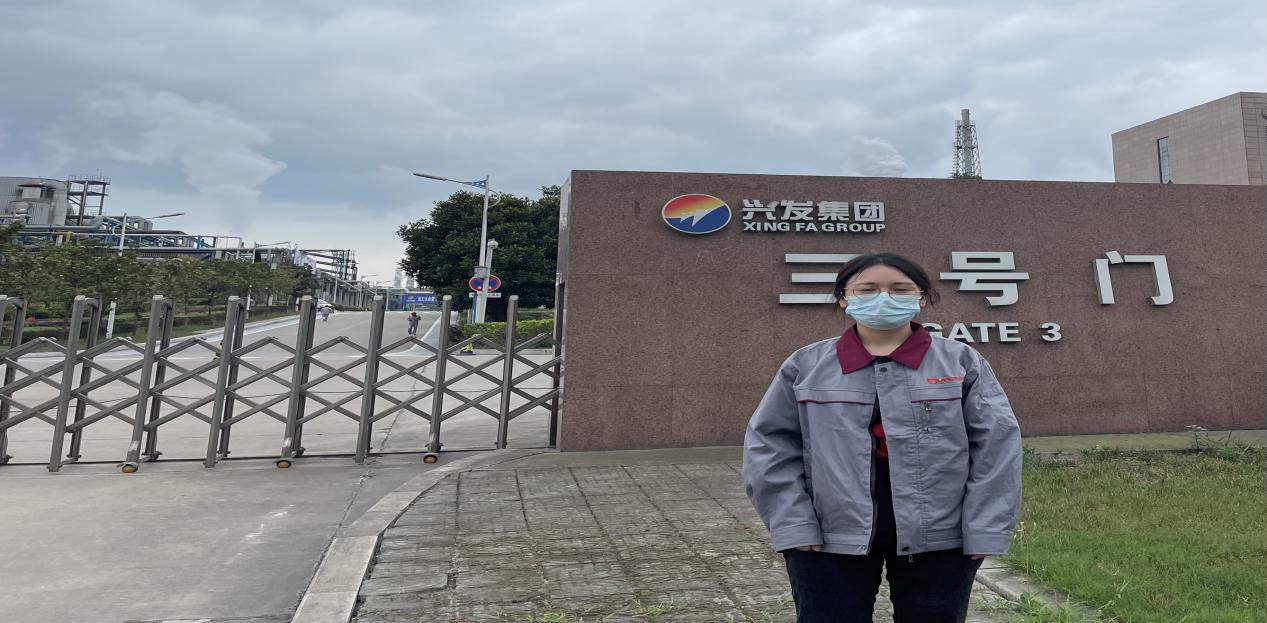 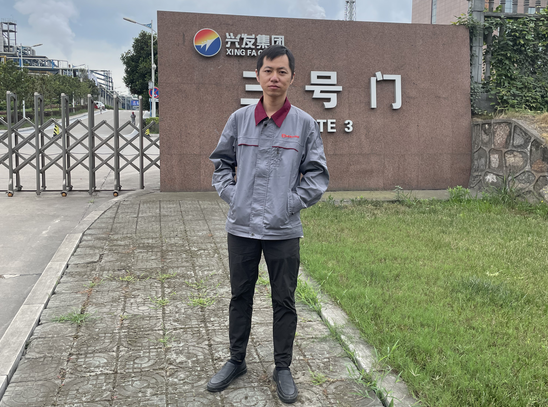 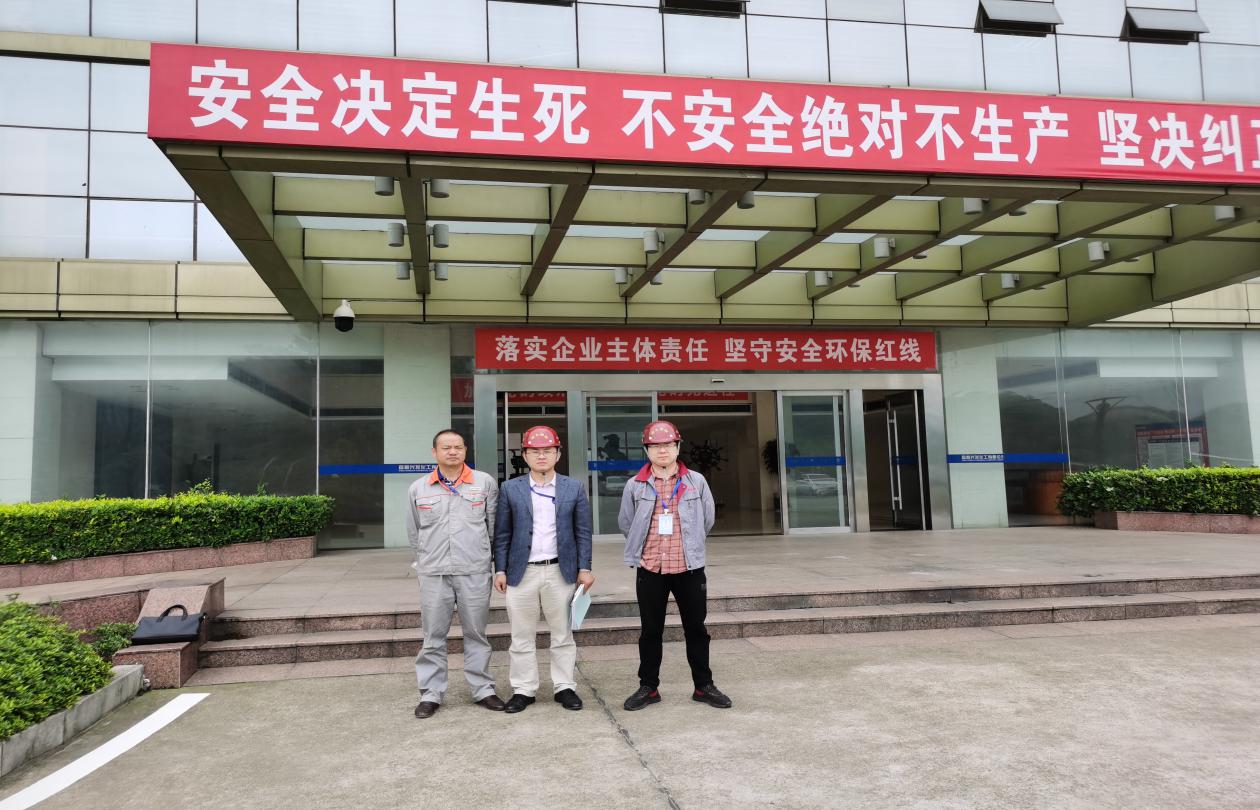 